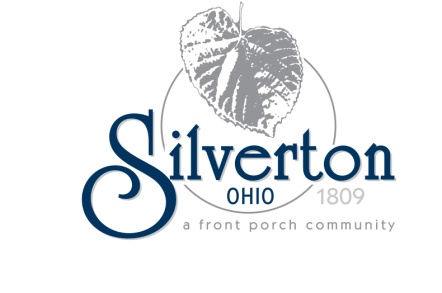 RECORD OF PROCEEDINGSMinutes of the Silverton Village Council MeetingHeld Thursday, May 15, 2014The Council of the Village of Silverton gathered for a business meeting in Council Chambers at 6860 Plainfield Road at 7:00 pm on Thursday, May 15, 2014. Mayor John Smith called the meeting to order.OPENING REMARKS:Mayor Smith led a moment of silent prayer, followed by the Pledge of Allegiance. ROLL CALL:Elected Officials:John Smith, Mayor			PresentShirley Hackett-Austin, Council		PresentMark Quarry, Council			AbsentFrank Sylvester, Council			PresentIdella Thompson, Council		AbsentDottie Williams, Council			PresentFranklin Wilson, Council			PresentMr. Wilson motioned to excuse Mr. Quarry and Mrs. Thompson. Mr. Sylvester seconded the motion. Motion carried by a unanimous voice vote. Also present:Tom Carroll, Village ManagerMeredith George, Clerk of Council Bryan Pacheco, Village Solicitor Bruce Molett, Chief of PoliceTom Peterson, Finance DirectorMAYOR’S COMMENTS AND GUESTS:Mayor Smith presented a proposed summer Council schedule, eliminating the July 3 Workshop and the August 7 Workshop. Mrs. Hackett-Austin motioned to adopt the summer schedule and Mr. Sylvester seconded the motion. Motion carried by a unanimous voice vote. 

Mayor Smith invited everyone to the annual Memorial Day Parade, which will be held on Monday, May 26. The parade will begin with a ceremony at the Train Station at 9:45 a.m. There will be a reception immediately following the parade at the Deer Park-Silverton Joint Fire District. All are welcome to attend. Mayor Smith thanked everyone who attended the Town Hall meeting on S. Fordham on May 13. 
APPROVAL OF MINUTES FROM PRIOR MEETINGS:Mayor Smith presented the minutes from the April 17, 2014 Council Meeting, and the May 1, 2014 Workshop. Mr. Wilson motioned for approval of the minutes and was seconded by Mrs. Williams. Motion carried by a unanimous voice vote.  PUBLIC COMMENT:None. OLD BUSINESS AND GENERAL COMMENTS:None. NEW BUSINESS AND COMMITTEE REPORTS:Village Manager’s ReportPlanning Commission Meeting – United Dairy FarmersMr. Carroll reported the Planning Commission meeting scheduled for earlier today was postponed because the final site plan is not ready yet. A new date for the meeting has yet to be determined.  Street SweepingMr. Carroll reported Plainfield and Montgomery Roads, and any side streets along the parade route will be swept early next week. Office ReorganizationMr. Carroll reported the administrative office is being reorganized the install a knee wall to provide a customer counter between the employees and the general public. The reorganization will also promote file reorganization and general office cleaning and housekeeping. The modest budget will account for IT and electrical work. Most materials will be repurposed. 6853 Stewart Road DemolitionMr. Carroll reported we have applied for grant money to demolish the house at 6853 Stewart Road. Summer Intern   Mr. Carroll announced Silverton will have a summer intern, Ms. Juwanna Brown, who will start on Tuesday, May 27. Ms. Brown is a pre-law student at Xavier University. Energy AggregationMr. Carroll asked for feedback from Council on the energy aggregation proposal. Mrs. Hackett-Austin asked is the energy aggregation program was an opt-out program. Mr. Carroll confirmed that it was. Ordinances will be drafted and read and passed in June or July for placement on the November ballot if Council wishes. Mrs. Hackett-Austin asked about educating the residents about the program. Mr. Carroll stated we can have public meetings, information in a newsletter or insert in the water bill, and the information will be included on the website. Council was in agreement to move forward with the program. Legislation to get the programs on the ballot will be forthcoming. Solid Waste BidsThe bid opening for solid waste and recycling took place on May 2. There were two bidders, and Rumpke was the low bidder. The new rate for 2014-25 is $9.25/month per household. Recycling will continue to be voluntary, where the resident pays the additional fees. The public recycling bins will remain behind the municipal building. A resolution awarding the contract to Rumpke is on tonight’s agenda. Mr. Pacheco recommended tabling the ordinance setting the sanitation rates until June 5 when there will be enough councilmembers present to pass it as an emergency. Road Improvement PolicyMr. Carroll stated it was evident at the first neighborhood town hall meeting that road repairs are a concern of the residents. The proposed policy was briefly discussed, but will be revisited in the near future. Clerk of Court Report Mrs. George gave the April 2014 Mayor’s Court Report. Mr. Wilson motioned for approval and was seconded by Mr. Sylvester. Motion carried by a unanimous voice vote.    Budget ReportMr. Peterson gave the April 2014 Budget Report. Mrs. Hackett-Austin motioned for passage and was seconded by Mrs. Williams. Motion carried by a unanimous voice vote. Committee Reports/Open DiscussionMr. Wilson reported that Ohio is the #1 Tree City USA state. Silverton recently received its 7th consecutive Tree City USA designation. The Arbor Day Ceremony was held on April 25 and included a tree dedication for former interim Village Manager Steve Husemann. The plaques are ready for the Memorial Tree grove in Ficke Park and will be installed once the trees are planted. The UFB will have an informational booth at the Block Watch Yard Sale on May 17. Mrs. Hackett-Austin reported the Silverton Business Association meeting was held on April 22. Kathy Benken would like to see business owners take more responsibility and clean up their properties. Jim Replogle reported on the Block Watch flower pots and Keep Silverton Beautiful. Tom Peterson gave the SBA Financial report. The guest speaker was Detective Joe Bennett, who is now serving Silverton. Detective Bennett educated businesses on identifying counterfeit bills and other safety tips. The next SBA meeting is June 4. Introduction and Reading of New and/or Pending LegislationMrs. George gave the reading of Resolution 14-685 A Resolution Authorizing the Village Manager to Enter into a Contract with Rumpke of Ohio, Inc. for Solid Waste Collection Services for the Period of July 1, 2014 to June 30, 2017. Mr. Wilson motioned for passage and was seconded by Mr. Sylvester. A roll call vote was taken. All members present voted aye. Motion carried. Mrs. Williams motioned to table Ordinance 14-3392 An Ordinance Setting Forth and Establishing Solid Waste for Silverton Customers Pursuant to a New Contract with Rumpke of Ohio, Inc., Which Rates Shall Be In Effect from July 1, 2014 to June 30, 2017. Mr. Wilson seconded the motion. Motion carried by a unanimous voice vote. MOTION TO RETIRE TO EXECUTIVE SESSION:At 7:39 p.m., Mrs. Williams moved to retire to executive session to consider the appointment, employment, dismissal, promotion, demotion, or compensation of a public employee per O.R.C. 121.22(G)(1) and to consider the purchase of property for public purposes, or for the sale of property at competitive bidding, if premature disclosure of information would give an unfair competitive or bargaining advantage to a person whose personal, private interest is adverse to the general public interest per O.R.C. 121.22(G)(2). Mr. Wilson seconded the motion. Mrs. George took the roll call vote: Mr. Sylvester – aye, Mrs. Williams – aye, Mr. Wilson – aye, Mrs. Hackett-Austin – aye. Motion carried. 
At 8:37 p.m., Mrs. Hackett-Austin motioned to end executive session. Mr. Sylvester seconded the motion. A roll call vote was taken. All members present voted aye. Motion carried.MOTION TO RECONVENE THE REGULAR SESSION:Mr. Sylvester moved to reconvene the regular session. Mrs. Williams seconded the motion. Motioned carried by a unanimous voice vote. ADJOURNMENT:Mr. Wilson motioned for adjournment and was seconded by Mrs. Hackett-Austin. All members present voted aye. Motion carried.The meeting was adjourned at 8:38 p.m.Respectfully submitted,_____________________________________Meredith L. GeorgeClerk of Council_____________________________________John A. Smith Mayor